

Ny Prislista från 2/4 2022
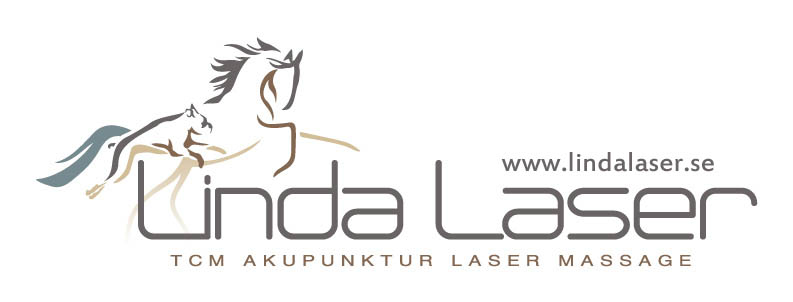 HUNDBEHANDLING

Hund genomgång/behandling			800 kr 

Sårbehandling 			 700 kr exkl. omläggning 
NYHET! HUSSE/HUND BEHANDLING 90 MIN 1500 KR
*Djurkommunikation på förfrågan 			800 kr


I hundbehandling kan följande ingå: Laser, djupvågsmassage, massage, stretching, TCM akupunktur, healing

* I mån av tid. 

HUMANBEHANDLING
Humanbehandling 	                    30 min			650 kr 
Humanbehandling 	                    45-60 min		850 kr 

I Humanbehandling kan följande ingå: Laser, laserakupunktur, öronakupunktur, djupvågsmassage, massage, healing & kraniosakralterapi.  Fakturering endast vid remisser.